ÖĞRENCİNİN ADI-SOYADI:NUMARASI5. SINIF  II.DÖNEM SOSYAL BİLGİLER III. YAZILI SINAVISORULAR    AŞAĞIDAKİ KELİMELERİ UYGUN OLAN BOŞLUKLARA YAZINIZ.          	    a) Denizin karaya doğru sokulmuş bölümüne ……………denir.         	    b) Türkiye’de sağlık işleri ………………….tarafından yürütülür.         	   c) Türk Milleti’nin ihtiyaçlarından doğan,Atatürk ilkelerinden oluşan düşünce sistemine………………..denir.  d) Türkiye’de fındık üretiminin bir kısmı,çay üretiminin tamamı …………………….. yapılır.         f) Türkiye’de yürütme yetkisi …………………. aittir.         g) 1. Dünya Savaşı’nda Mustafa Kemal ………………… cephesinde yer almıştır.          h) …………………………. insanların ortak amaçlarına ulaşmak ve haklarını korumak için kurulmuştur.          ı) Halk egemenliği,sınıfsız ve ayrıcalıksız bir toplum ………………… ilkesinin en önemli sonucudur.          j) Toprağın üst tabakasının su veya rüzgarın etkisiyle aşınıp taşınmasına ……………… denir.     k) Bir toplumun maddi,manevi değerleri ile o topluma özgü düşünce ve sanat eserlerinin                          bütününe………….denir.              AŞAĞIDAKİ SORULARI CEVAPLAYINIZ  Aşağıdakilerden hangisi Medeni Kanun’un getirdiği yeniliklerden biri değildir?                   A) Resmi nikah usulü getirildi.		         B) Mirasta kadın-erkek eşitliği getirildi.                   C) Saltanat kaldırıldı.				         D) Aile hayatı yeniden düzenlendiAşağıdaki eşleştirmelerden hangisi doğrudur?    A) İstanbul_ pamuk üretimi B) İzmir _ çay   C) Konya _ turizm  D) Erzurum-Kars_ hayvancılıkAşağıdakilerden hangisi yazılı kurallardan biridir?                 A) Yasalar		B) Gelenekler		C) Görenekler		D) Ahlak kurallarıAşağıdakilerden hangisi devletin yürütme organlarından biri değildir?                 A) Cumhurbaşkanı	       B) TBMM		C) Bakanlar kurulu	D) Valilik Aşağıdakilerden hangisi bir bölgenin kültürel özelliğini göstermez?    A) Giysiler		B) Oyunları	               C) Akarsuları		             D) YiyecekleriKültürel zenginliğimizin en önemli kişilerinden biri olan,insanları güldüren,güldürürken de düşündüren kimdir?   A) Nasreddin Hoca             B) Dadaloğlu               C)  Karacaoğlan                    D) KeloğlanTuz Gölü,Peribacaları ve Akşehir Gölü  hangi bölgemizde yer alır?    A) Marmara Bölgesi        B) İç Anadolu Bölgesi      	C) Akdeniz Bölgesi           D) Ege BölgesiI.Tsunami                        II. Çığ                      III.Trafik kazası                       IV.Toprak kayması      Yukarıdakilerden hangisi doğal afet    değildir?            A) II	                  B) I                                              C) IV                                    D) IIIHayvancılığın yoğun olarak görüldüğü bir bölgede aşağıdaki mesleklerden hangisine daha fazla  ihtiyaç vardır?      A) Bilgisayar mühendisliği  	B) Turizm rehberliği                C) Veterinerlik                D) TerzilikDepremden sonra vatandaşların arama ve kurtarma çalışmalarına katılması neyi gösterir?      A) Dayanışma	        B) Çalışkanlık                        C) Telaş                                  D) CesaretSivil toplum kuruluşları,gelirlerini nereden elde ederler?       A) Devletten	        B) Vergilerden             C) Belediyelerden               D) BağışlardanAşağıdakilerden hangisi millet adına kurallar koyan ve kararlar alan kurumdur?      A) Valilik	        B) Kaymakamlık                    C) TBMM                               D) MuhtarlıkAnayasamıza göre yargı organı aşağıdakilerden hangisidir?       A) Üniversiteler	        B) Mahkemeler                    C) Bakanlıklar                        D) Partiler  Ülkemiz hangi kıtalarda bulunmaktadır?      A) Asya-Avrupa           B) Asya-Afrika            C) Avrupa-Afrika      D) Asya-AmerikaKurtuluş Savaşı aşağıdakilerden hangisini amaç edinmemiştir?                   A) Tam bağımsızlık	                                                  B) Ulusal egemenlik                   C) Vatanın ve milletin bölünmezliği	                           D) Osmanlı Devleti’nin devamını sağlama  Bazı bakanlıklar ve görevleri ile ilgili aşağıdaki eşleştirmelerden hangisi yanlıştır?      A) Sağlık Bakanlığı – Gıda maddelerini sağlık açısından denetlemek.      B) Milli Eğitim Bakanlığı – Okul öncesi, ilköğretim ve ortaöğretim kurumları açmak.       C) Dış İşleri Bakanlığı – Nüfus ve vatandaşlık hizmetlerini yürütmek.      D) Adalet Bakanlığı – Mahkemeleri açmak ve teşkilatlandırmakBir ürünü ya da hizmeti başka bir ülkeden satın almaya verilen ad aşağıdakilerden hangisidir?           A)ekonomi                       B)ihracat                            C)ticaret                         D)ithalatAşağıdaki kurumlardan hangisinin idarecileri halk tarafından belirlenmez?     A) TBMM  	                    B) Belediye        	C) Muhtarlık  	                    D) MahkemeAşağıdakilerden hangisi yanlıştır?     A) Kaymakam ilçeyi yöneten en yetkili kişidir.           B) Valiler İçişleri Bakanlığına bağlıdır.     C) İlk cumhurbaşkanımız Mustafa Kemal ATATÜRK’tür.          D) İlçeleri muhtarlar yönetir.Demiryolu yapımı hangi bakanlığın görevidir?     A) Tarım ve Köy işleri Bakanlığı  B) Ulaştırma bakanlığı C)  Sanayi ve Ticaret Bakanlığı    D) M.E.B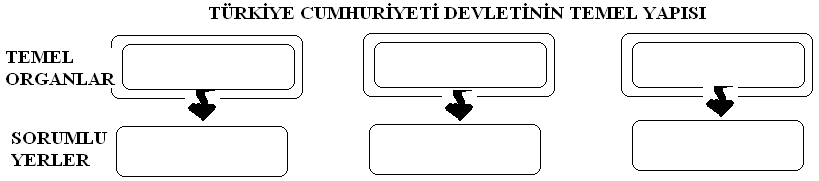          BAŞARILAR DİLERİM   